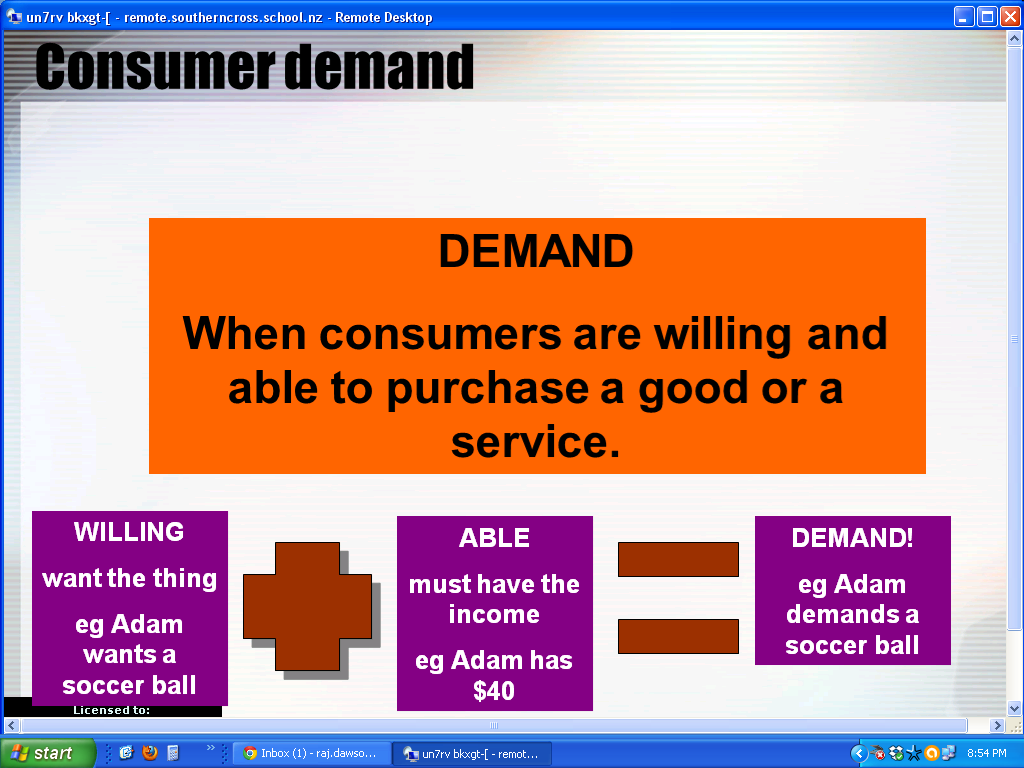 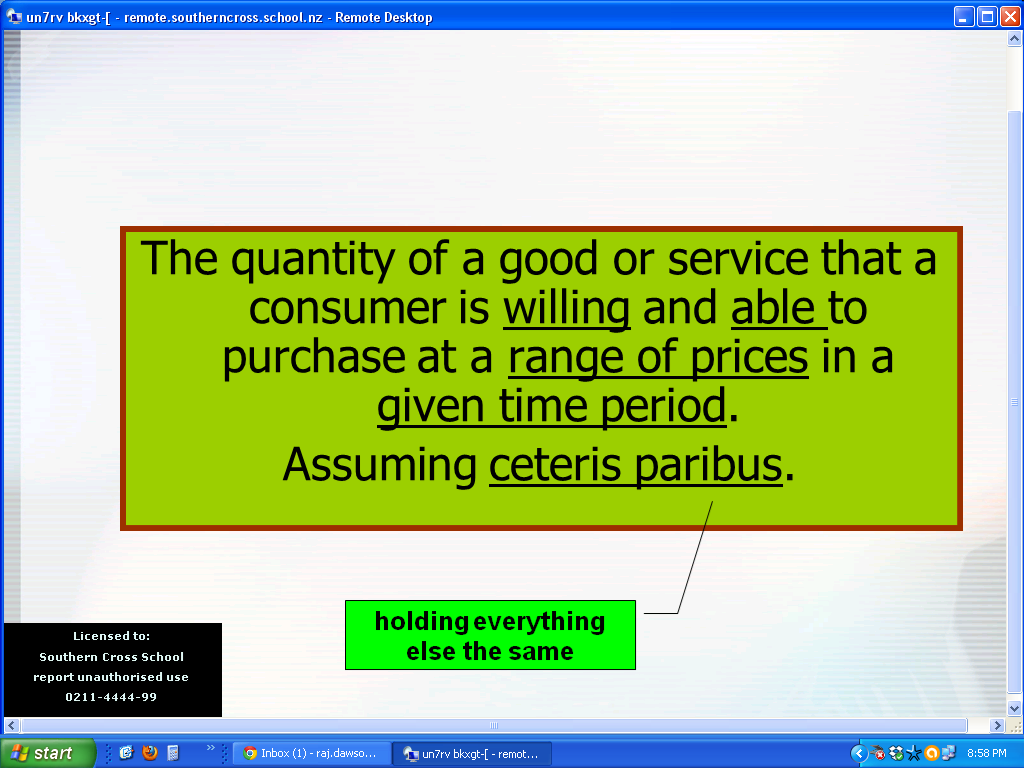 Demand Schedule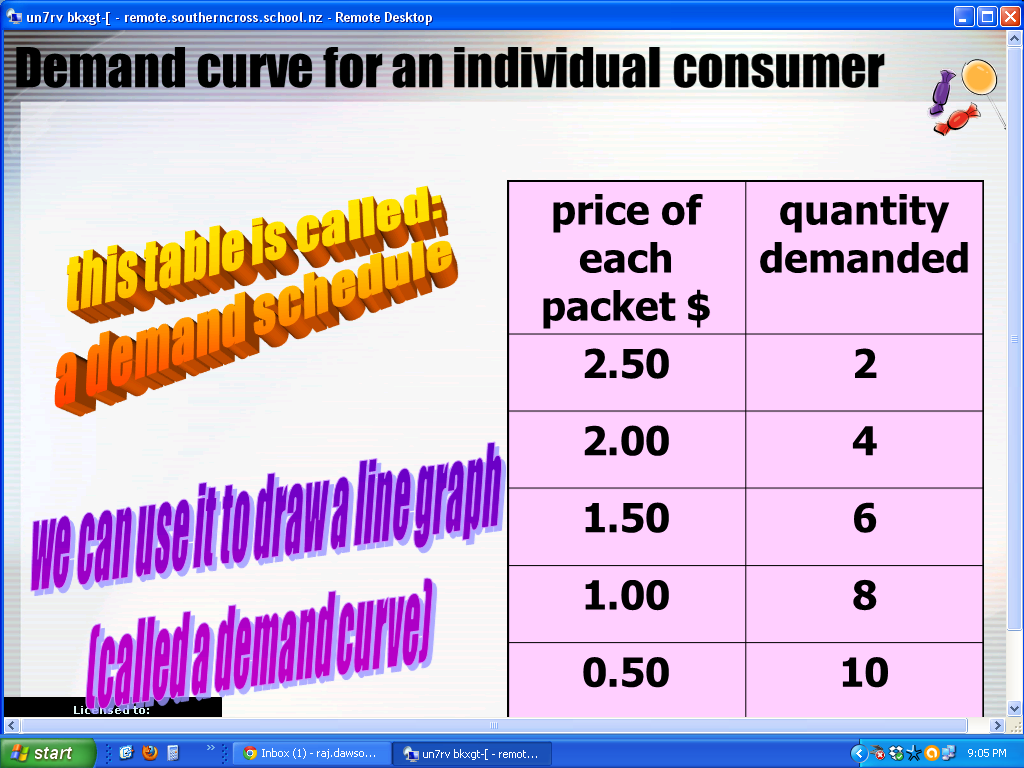 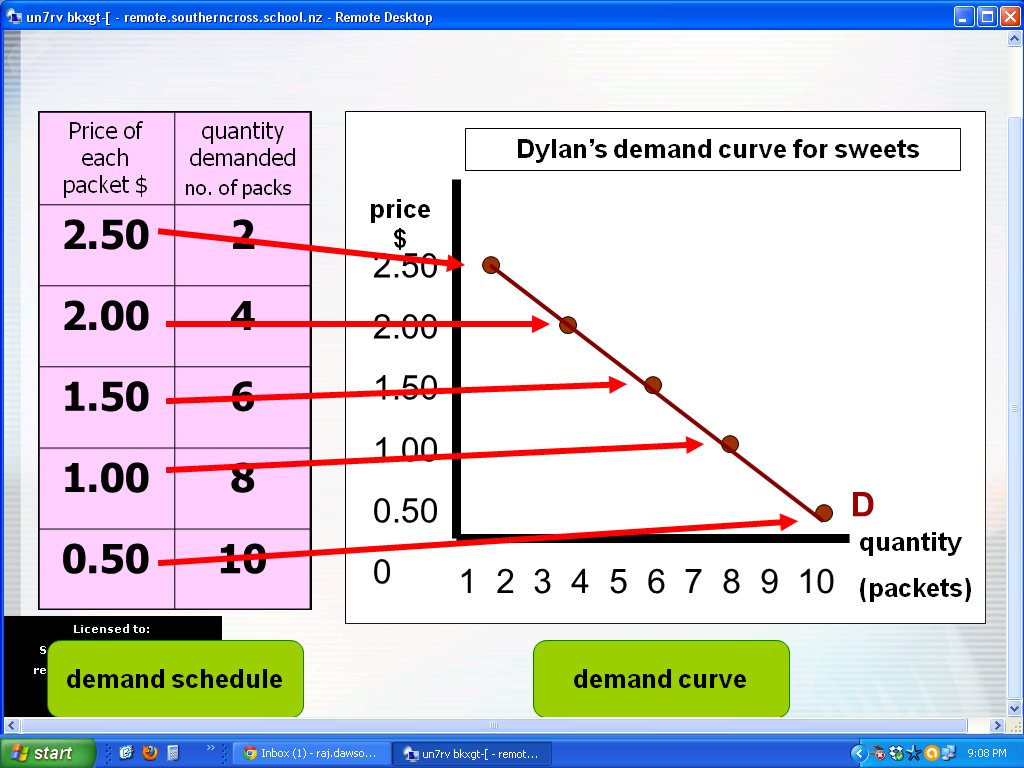 Law of Demand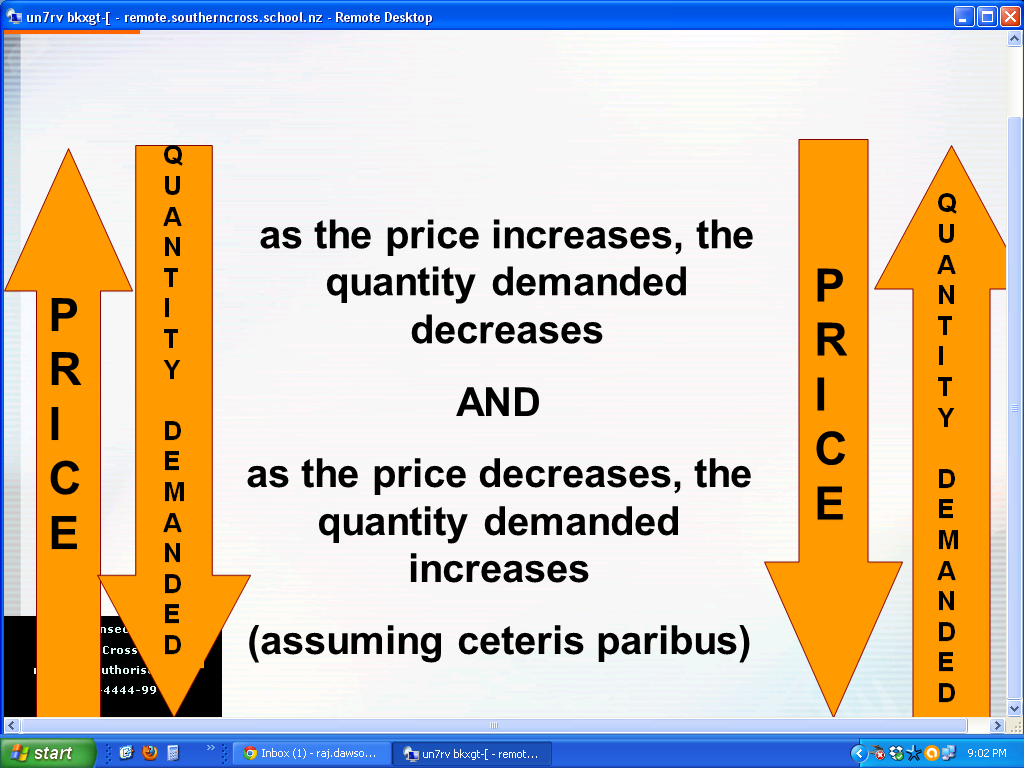 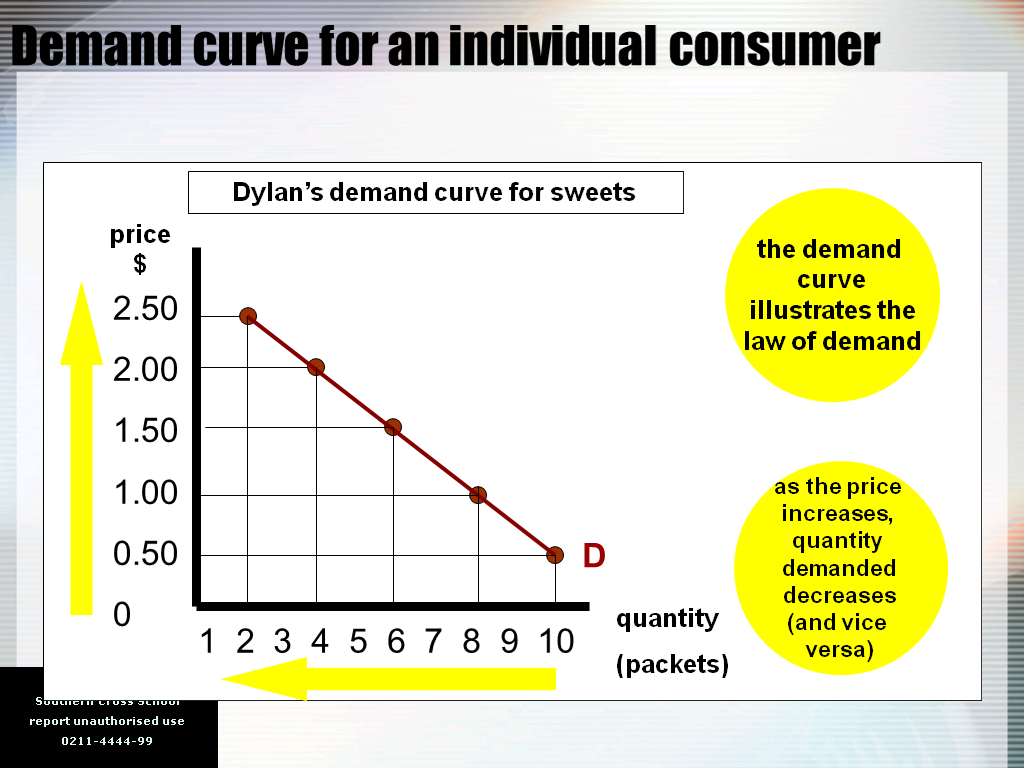 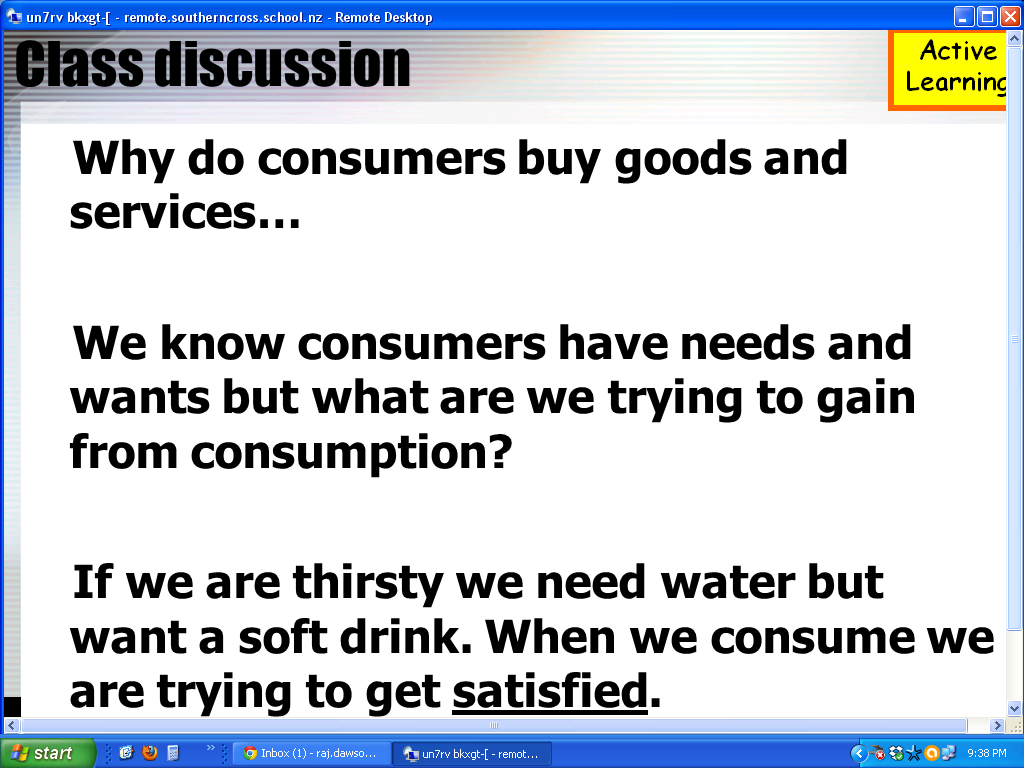 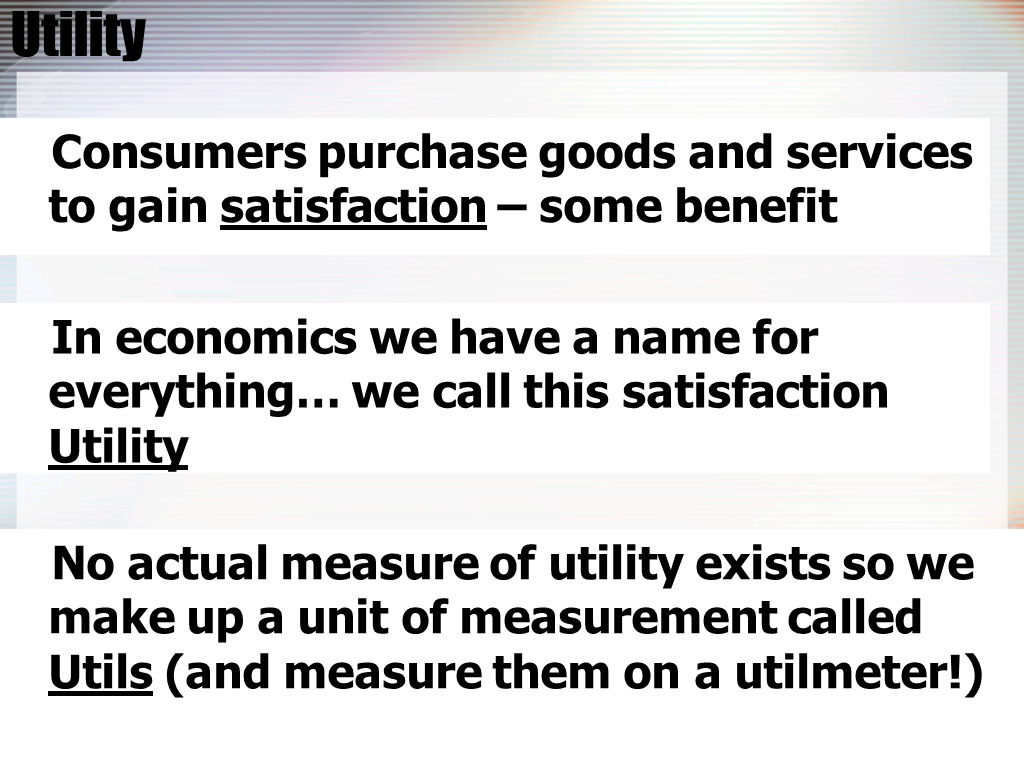 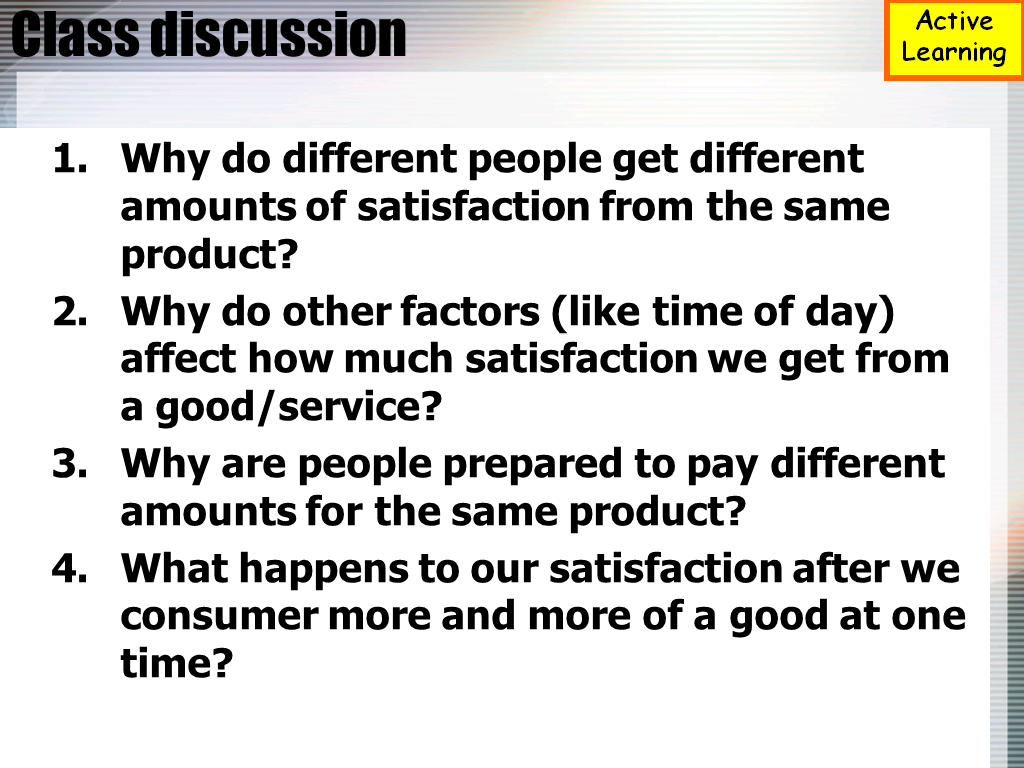 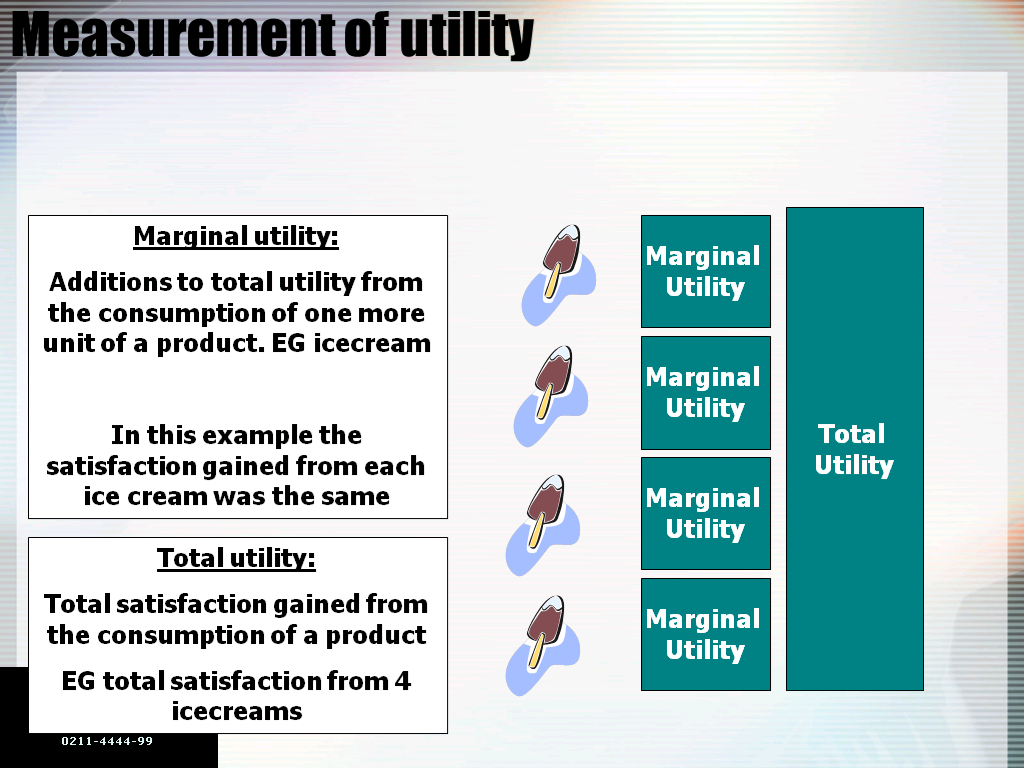 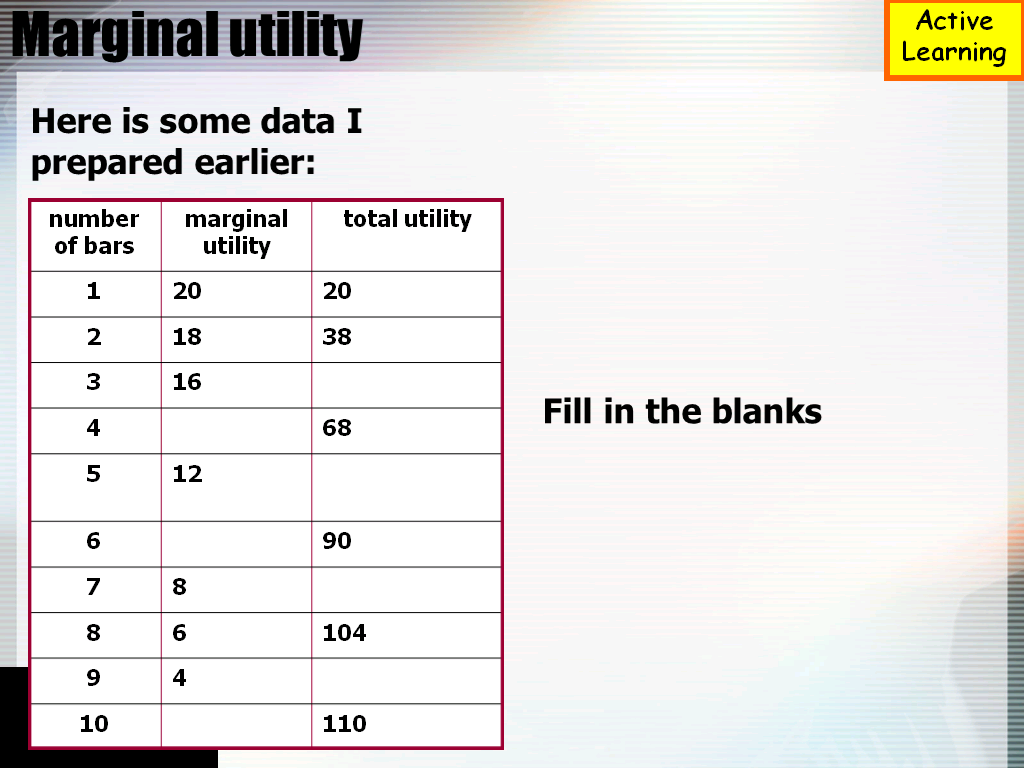 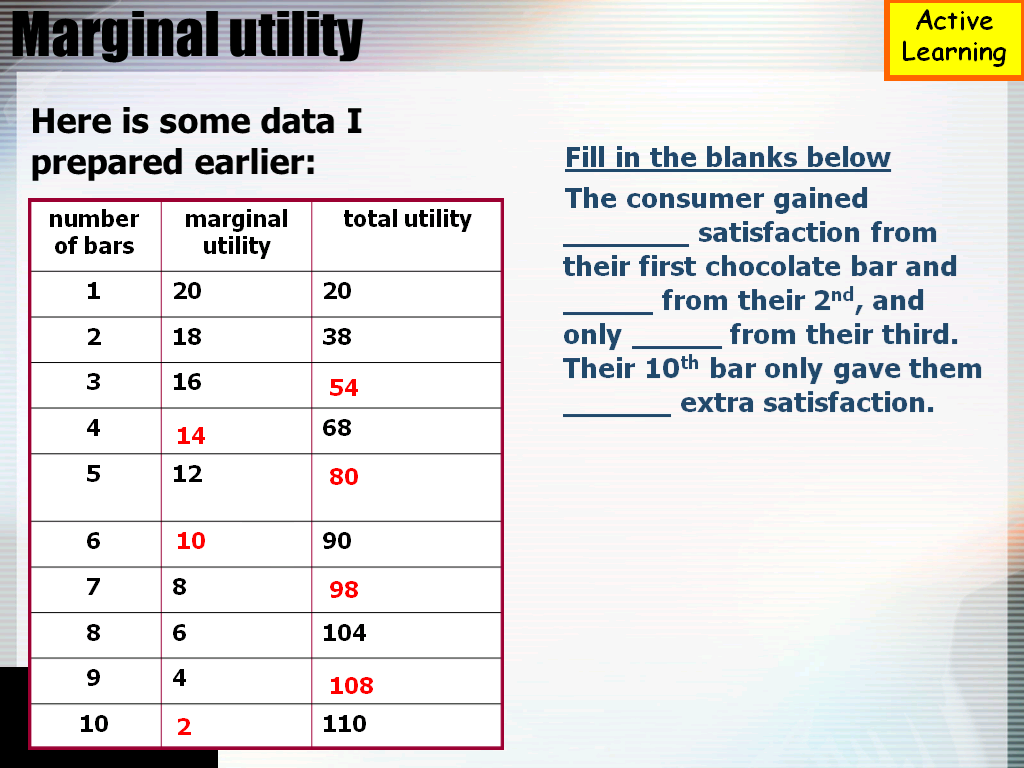 